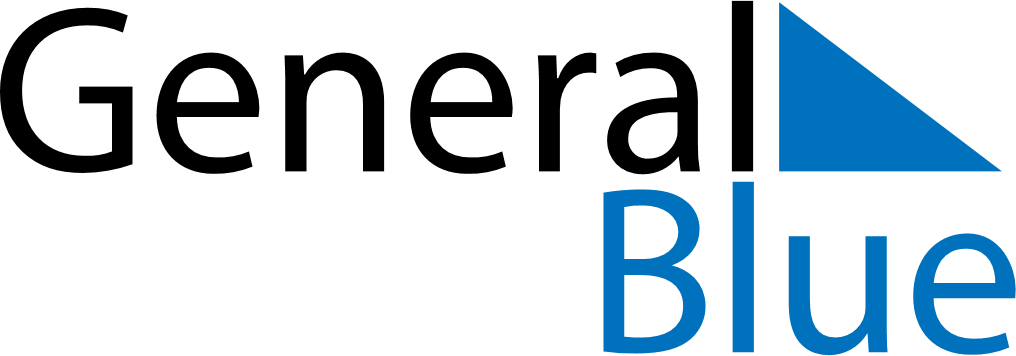 July 2030July 2030July 2030French GuianaFrench GuianaMONTUEWEDTHUFRISATSUN1234567891011121314Bastille Day1516171819202122232425262728293031